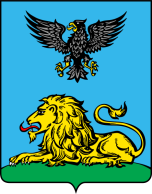 ПАМЯТКАоб ограничениях, запретах, требованиях к служебному поведению и предупреждению коррупционных правонарушений, связанных с прохождением муниципальной службы Белгород, 2014СодержаниеВведениеСпецифика муниципальной службы как профессиональной деятельности граждан Российской Федерации по обеспечению исполнения полномочий органов местного самоуправления и лиц, замещающих должности, устанавливаемые для непосредственного исполнения полномочий органов местного самоуправления, предопределяет особый правовой статус муниципальных служащих.Регламентируя правовое положение муниципальных служащих, порядок поступления и прохождения муниципальной службы, государство вправе устанавливать в этой сфере и особые правила (требования), что обусловлено целью обеспечения поддержания высокого уровня осуществления муниципальной службы, задачами и принципами ее организации и функционирования, особенностями профессиональной деятельности лиц, исполняющих обязанности по муниципальной должности муниципальной службы.В соответствии с пунктом 10 части 1 статьи 12 Федерального закона от 2 марта 2007 года № 25-ФЗ «О муниципальной службе в Российской Федерации» (далее – Федеральный закон № 25-ФЗ) муниципальный служащий (далее – муниципальный служащий) обязан соблюдать ограничения, выполнять обязательства и требования к служебному поведению, не нарушать запреты, которые установлены указанным Федеральным законом № 25-ФЗ и другими федеральными законами, в частности Федеральными законами от  25 декабря 2008 года № 273-ФЗ «О противодействии коррупции» и  от 3 декабря 2012 года № 230-ФЗ «О контроле за соответствием расходов лиц, замещающих государственные должности, и иных лиц их доходам» (далее – Федеральный закон № 273-ФЗ, Федеральный закон № 230-ФЗ).1. Основные принципы и правила служебного поведения муниципальных служащих Основные принципы и правила служебного поведения (требования к служебному поведению) муниципальных служащих области предусмотрены статьей 14.2 Федерального закона от 2 марта 2007 года № 25-ФЗ «О муниципальной службе в Российской Федерации», законом Белгородской области от 24 сентября 2007 года № 150 «Об особенностях организации муниципальной службы в Белгородской области».Муниципальные служащие, сознавая ответственность перед государством, обществом и гражданами, призваны:а) исполнять должностные обязанности добросовестно и на высоком профессиональном уровне в целях обеспечения эффективной работы органов местного самоуправления;б) исходить из того, что признание, соблюдение и защита прав и свобод человека и гражданина определяют основной смысл и содержание деятельности как органов местного самоуправления, так и муниципальных служащих;в) осуществлять свою деятельность в пределах полномочий органа местного самоуправления;г) не оказывать предпочтения каким-либо профессиональным или социальным группам и организациям, быть независимыми от влияния отдельных граждан, профессиональных или социальных групп и организаций;д) исключать действия, связанные с влиянием каких-либо личных, имущественных (финансовых) и иных интересов, препятствующих добросовестному исполнению ими должностных обязанностей;е) уведомлять представителя нанимателя (работодателя), органы прокуратуры или другие государственные органы либо органы местного самоуправления обо всех случаях обращения к муниципальному служащему каких-либо лиц в целях склонения к совершению коррупционных правонарушений;ж) соблюдать установленные федеральными законами ограничения и запреты, исполнять обязанности, связанные с прохождением муниципальной службы;з) соблюдать беспристрастность, исключающую возможность влияния на их служебную деятельность решений политических партий и общественных объединений;и) соблюдать нормы служебной, профессиональной этики и правила делового поведения;к) проявлять корректность и внимательность в обращении с гражданами и должностными лицами;л) проявлять терпимость и уважение к обычаям и традициям народов России и других государств, учитывать культурные и иные особенности различных этнических, социальных групп и конфессий, способствовать межнациональному и межконфессиональному согласию;м) воздерживаться от поведения, которое могло бы вызвать сомнение в добросовестном исполнении муниципальным служащим должностных обязанностей, а также избегать конфликтных ситуаций, способных нанести ущерб его репутации или авторитету органа местного самоуправления;н) принимать предусмотренные законодательством Российской Федерации меры по недопущению возникновения конфликта интересов и урегулированию возникших случаев конфликта интересов;о) не использовать служебное положение для оказания влияния на органов местного самоуправления, организаций, должностных лиц, муниципальных служащих и граждан при решении вопросов личного характера;п) воздерживаться от публичных высказываний, суждений и оценок в отношении деятельности органа местного самоуправления, его руководителя, если это не входит в должностные обязанности муниципального служащего;р) соблюдать установленные в органе местного самоуправления правила публичных выступлений и предоставления служебной информации;с) уважительно относиться к деятельности представителей средств массовой информации по информированию общества о работе органа местного самоуправления, а также оказывать содействие в получении достоверной информации в установленном порядке;т) воздерживаться в публичных выступлениях, в том числе в средствах массовой информации, от обозначения стоимости в иностранной валюте (условных денежных единицах) на территории Российской Федерации товаров, работ, услуг и иных объектов гражданских прав, сумм сделок между резидентами Российской Федерации, показателей бюджетов всех уровней бюджетной системы Российской Федерации, размеров муниципальных заимствований, муниципального долга, за исключением случаев, когда это необходимо для точной передачи сведений либо предусмотрено законодательством Российской Федерации, международными договорами Российской Федерации, обычаями делового оборота;у) постоянно стремиться к обеспечению как можно более эффективного распоряжения ресурсами, находящимися в сфере его ответственности.2. Основные понятия, используемые в сферепротиводействия коррупцииКоррупция: злоупотребление служебным положением, дача взятки, получение взятки, злоупотребление полномочиями, коммерческий подкуп либо иное незаконное использование физическим лицом своего должностного положения вопреки законным интересам общества и государства в целях получения выгоды в виде денег, ценностей, иного имущества или услуг имущественного характера, иных имущественных прав для себя или для третьих лиц либо незаконное предоставление такой выгоды указанному лицу другими физическими лицами;Противодействие коррупции - деятельность федеральных органов государственной власти, органов государственной власти субъектов Российской Федерации, органов местного самоуправления, институтов гражданского общества, организаций и физических лиц в пределах их полномочий:а) по предупреждению коррупции, в том числе по выявлению и последующему устранению причин коррупции (профилактика коррупции);б) по выявлению, предупреждению, пресечению, раскрытию и расследованию коррупционных правонарушений (борьба с коррупцией);в) по минимизации и (или) ликвидации последствий коррупционных правонарушений.Функции государственного, муниципального (административного) управления организацией - полномочия государственного или муниципального служащего принимать обязательные для исполнения решения по кадровым, организационно-техническим, финансовым, материально-техническим или иным вопросам в отношении данной организации, в том числе решения, связанные с выдачей разрешений (лицензий) на осуществление определенного вида деятельности и (или) отдельных действий данной организацией, либо готовить проекты таких решений. Конфликт интересов - это ситуация, при которой личная заинтересованность гражданского (муниципального) служащего влияет или может повлиять на объективное исполнение им должностных обязанностей и при котором возникает или может возникнуть противоречие между личной заинтересованностью гражданского (муниципального) служащего и законными интересами граждан, организаций, общества, субъекта Российской Федерации или Российской Федерации, способное привести к причинению вреда этим законным интересам граждан, организаций, общества, субъекта Российской Федерации или Российской Федерации. Личная заинтересованность - возможность получения служащим при исполнении должностных обязанностей доходов (неосновательного обогащения) в денежной либо в натуральной форме, доходов в виде материальной выгоды непосредственно для муниципального служащего, членов его семьи и лиц, состоящих в родстве и свойстве, а также для граждан или организаций, с которыми муниципальный служащий связан финансовыми или иными обязательствами. 3. Ограничения, запреты и обязанности муниципальных служащих4. Ответственность за несоблюдение предусмотренных ограничений и запретовЛица, виновные в нарушении законодательства Российской Федерации о муниципальной службе Российской Федерации, привлекаются к ответственности в порядке, установленном Федеральным законом № 25-ФЗ и другими федеральными законами.Кроме того, в соответствии со статьей 13 Федерального закона № 273-ФЗ граждане Российской Федерации, иностранные граждане и лица без гражданства за совершение коррупционных правонарушений несут уголовную, административную, гражданско-правовую и дисциплинарную ответственность в соответствии с законодательством Российской Федерации.  Физическое лицо, совершившее коррупционное правонарушение, по решению суда может быть лишено в соответствии с законодательством Российской Федерации права занимать определенные должности государственной и муниципальной службы.Уголовная ответственность за преступления коррупционной направленностиНормативным правовым актом, устанавливающим уголовную ответственность, является Уголовный кодекс Российской Федерации.         Перечень коррупционных преступлений Уголовным кодексом Российской Федерации  прямо не устанавливается.К преступлениям коррупционной направленности относятся противоправные деяния связанные с злоупотреблением служебным положением, дачей взятки, получением взятки, злоупотреблением полномочиями, коммерческий подкуп либо иным незаконным использованием физическим лицом своего должностного положения вопреки законным интересам общества и государства в целях получения выгоды в виде денег, ценностей, иного имущества или услуг имущественного характера, иных имущественных прав для себя или для третьих лиц либо незаконное предоставление такой выгоды указанному лицу другими физическими лицами, а также совершение вышеуказанных деяний от имени или в интересах юридического лица.Так, например, в соответствии с Указанием Генпрокуратуры России № 52-11 и МВД России № 2 от 15.02.2012 «О введении в действие перечней статей Уголовного кодекса Российской Федерации, используемых при формировании статистической отчетности», к преступлениям коррупционной направленности относятся:Мошенничество (статья 159)Присвоение или растрата (статья 160)Коммерческий подкуп (статья 204)Злоупотребление должностными полномочиями (статья 285)Нецелевое расходование бюджетных средств (статья 285.1)Нецелевое расходование средств государственных внебюджетных фондов 
(статья 285.2)Внесение в единые государственные реестры заведомо недостоверных сведений  (статья 285.3)Превышение должностных полномочий  (статья 286)Незаконное участие в предпринимательской деятельности  (статья 289)Получение взятки  (статья 290)Дача взятки  (статья 291)Посредничество во взяточничестве  (статья 291.1)Служебный подлог  (статья 292)Провокация взятки либо коммерческого подкупа  (статья 304)Подкуп или принуждение к даче показаний или уклонению от дачи показаний либо к неправильному переводу  (статья 309) и другие.За преступления коррупционной направленности Уголовным кодексом Российской Федерации предусмотрены следующие виды наказаний:штраф;лишение права занимать определенные должности или заниматься определенной деятельностью;обязательные работы;исправительные работы;принудительные работы;ограничение свободы;лишение свободы на определенный срок.Административная ответственность за коррупционные правонарушенияНормативным правовым актом, устанавливающим административную ответственность, является Кодекс Российской Федерации об административных правонарушениях.Кодекс Российской Федерации об административных правонарушениях содержит более 20 составов административных правонарушений коррупционного характера, среди которых можно выделить такие, как: статья 5.16 «Подкуп избирателей, участников референдума либо осуществление в период избирательной кампании, кампании референдума благотворительной деятельности с нарушением законодательства о выборах и референдумах»статья 5.17 «Непредоставление или неопубликование отчета, сведений о поступлении и расходовании средств, выделенных на подготовку и проведение выборов, референдума»статья 5.20 «Незаконное финансирование избирательной кампании, кампании референдума, оказание запрещенной законом материальной поддержки, связанные с проведением выборов, референдума, выполнение работ, оказание услуг, реализация товаров бесплатно или по необоснованно заниженным (завышенным) расценкам»статья 5.45 «Использование преимуществ должностного или служебного положения в период избирательной кампании, кампании референдума»статья 5.47 «Сбор подписей избирателей, участников референдума в запрещенных местах, а также сбор подписей лицами, которым участие в этом запрещено федеральным законом»статья 5.50 «Нарушение правил перечисления средств, внесенных в избирательный фонд, фонд референдума»статья 7.27 «Мелкое хищение» (в случае совершения соответствующего действия путем присвоения или растраты)статья 7.30 «Нарушение порядка размещения заказа на поставки товаров, выполнение работ, оказание услуг для нужд заказчиков»статья 14.9 «Ограничение конкуренции органами власти, органами местного самоуправления»статья 15.21 «Использование служебной информации на рынке ценных бумаг»статья 19.28 «Незаконное вознаграждение от имени юридического лица»статья 19.29 «Незаконное привлечение к трудовой деятельности либо к выполнению работ или оказанию услуг государственного или муниципального служащего либо бывшего государственного или муниципального служащего»  и другие.За совершение административные правонарушения коррупционной направленности могут устанавливаться и применяться следующие административные наказания:административный штраф;административный арест;дисквалификация.Гражданско-правовая ответственность за коррупционные правонарушенияЕсли совершенным коррупционным правонарушением (уголовного, административного, дисциплинарного характера) причиняется имущественный ущерб, то возникают деликтные обязательства (обязательства вследствие причинения вреда). Согласно ст. 1069 Гражданского кодекса Российской Федерации вред, причиненный гражданину или юридическому лицу в результате незаконных действий (бездействия) государственных органов, органов местного самоуправления либо должностных лиц этих органов подлежит возмещению. Вред возмещается за счет соответственно казны Российской Федерации, субъекта Российской Федерации или муниципального образования. Российская Федерация, субъект Федерации, муниципальное образование, возместившее вред, причиненный работником при исполнении им служебных обязанностей, имеют право обратного требования (регресса) к этому лицу в размере выплаченного возмещения (статья 1081 Гражданского кодекса Российской Федерации).Кроме того, статья 575 Гражданского кодекса Российской Федерации содержит запрет на дарение, за исключением обычных подарков, стоимость которых не превышает 3000 рублей, лицам, замещающим государственные должности Российской Федерации, государственные должности субъектов Российской Федерации, муниципальные должности, государственным служащим, муниципальным служащим, служащим Банка России в связи с их должностным положением или в связи с исполнением ими служебных обязанностей.Подарки, которые получены лицами, замещающими государственные должности Российской Федерации, государственные должности субъектов Российской Федерации, муниципальные должности, государственными служащими, муниципальными служащими, служащими Банка России и стоимость которых превышает три тысячи рублей, признаются соответственно федеральной собственностью, собственностью субъекта Российской Федерации или муниципальной собственностью и передаются служащим по акту в орган, в котором указанное лицо замещает должность.Дисциплинарная ответственность за коррупционные правонарушенияЭто нарушения законодательных запретов, требований и ограничений, установленных для муниципальных служащих в целях предупреждения коррупции, которые являются основанием для применения дисциплинарных взысканий или увольнения в связи с утратой доверия.За несоблюдение муниципальным служащим ограничений и запретов, требований о предотвращении или об урегулировании конфликта интересов и неисполнение обязанностей, установленных в целях противодействия коррупции Федеральными законами от 2 марта 2007 года № 25-ФЗ «О муниципальной службе в Российской Федерации», от 25 декабря 2008 года № 273-ФЗ «О противодействии коррупции» и другими федеральными законами, налагаются следующие взыскания:замечание;выговор;увольнение с муниципальной службы по соответствующим основаниям;увольнение в связи с утратой доверия.Так, статьей 27 Федерального закона № 25-ФЗ, за совершение дисциплинарного проступка - неисполнение или ненадлежащее исполнение муниципальным служащим по его вине возложенных на него служебных обязанностей - представитель нанимателя (работодатель) имеет право применить следующие дисциплинарные взыскания:1) замечание;2) выговор;3) увольнение с муниципальной службы по соответствующим основаниям.Муниципальный служащий, допустивший дисциплинарный проступок, может быть временно (но не более чем на один месяц), до решения вопроса о его дисциплинарной ответственности, отстранен от исполнения должностных обязанностей с сохранением денежного содержания. Отстранение муниципального служащего от исполнения должностных обязанностей в этом случае производится муниципальным правовым актом.Порядок применения и снятия дисциплинарных взысканий определяется трудовым законодательством.Статьей 27.1. Федерального закона № 25-ФЗ предусмотрены взыскания за несоблюдение ограничений и запретов, требований о предотвращении или об урегулировании конфликта интересов и неисполнение обязанностей, установленных в целях противодействия коррупции:1. За несоблюдение муниципальным служащим ограничений и запретов, требований о предотвращении или об урегулировании конфликта интересов и неисполнение обязанностей, установленных в целях противодействия коррупции Федеральными законами от 2 марта 2007 года № 25-ФЗ «О муниципальной службе в Российской Федерации», от 25 декабря 2008 года № 273-ФЗ «О противодействии коррупции» и другими федеральными законами, налагаются взыскания, предусмотренные статьей 27 Федерального закона № 25-ФЗ.2. Муниципальный служащий подлежит увольнению с муниципальной службы в связи с утратой доверия в случаях совершения правонарушений, установленных статьями 14.1. и 15 Федерального закона № 25-ФЗ.3. Взыскания, предусмотренные статьями 14.1, 15 и 27 Федерального закона            № 25-ФЗ, применяются представителем нанимателя (работодателем) в порядке, установленном нормативными правовыми актами субъекта Российской Федерации и (или) муниципальными нормативными правовыми актами, на основании:1) доклада о результатах проверки, проведенной подразделением кадровой службы соответствующего муниципального органа по профилактике коррупционных и иных правонарушений;2) рекомендации комиссии по соблюдению требований к служебному поведению муниципальных служащих и урегулированию конфликта интересов в случае, если доклад о результатах проверки направлялся в комиссию;3) объяснений муниципального служащего;4) иных материалов.4. При применении взысканий, предусмотренных 14.1, 15 и 27 Федерального закона № 25-ФЗ, учитываются характер совершенного муниципальным служащим коррупционного правонарушения, его тяжесть, обстоятельства, при которых оно совершено, соблюдение муниципальным служащим других ограничений и запретов, требований о предотвращении или об урегулировании конфликта интересов и исполнение им обязанностей, установленных в целях противодействия коррупции, а также предшествующие результаты исполнения муниципальным служащим своих должностных обязанностей.5. В акте о применении к муниципальному служащему взыскания, в случае совершения им коррупционного правонарушения, в качестве основания применения взыскания указывается часть 1 или 2 статьи 27.1 Федерального закона № 25-ФЗ.6. Взыскания, предусмотренные статьями 14.1, 15 и 27 Федерального закона               № 25-ФЗ, применяются в порядке и сроки, которые установлены Федеральным законом № 25-ФЗ, нормативными правовыми актами субъектов Российской Федерации и (или) муниципальными нормативными правовыми актами.5. Обзор типовых ситуаций конфликта интересов на муниципальной службе и порядок их урегулированияВ соответствии с частью 1 статьи 10 Федерального закона № 273-ФЗ под конфликтом интересов на государственной или муниципальной службе понимается ситуация, при которой личная заинтересованность (прямая или косвенная) государственного или муниципального служащего влияет или может повлиять на надлежащее исполнение им должностных (служебных) обязанностей и при которой возникает или может возникнуть противоречие между личной заинтересованностью государственного или муниципального служащего и правами и законными интересами граждан, организаций, общества или государства, способное привести к причинению вреда правам и законным интересам граждан, организаций, общества или государства.Часть 1 статьи 14.1 Федерального закона № 25-ФЗ определяет конфликт интересов как ситуацию, при которой личная заинтересованность (прямая или косвенная) муниципального служащего влияет или может повлиять на объективное исполнение им должностных обязанностей и при которой возникает или может возникнуть противоречие между личной заинтересованностью муниципального служащего и законными интересами граждан, организаций, общества, Российской Федерации, субъекта Российской Федерации, муниципального образования, способное привести к причинению вреда этим законным интересам граждан, организаций, общества, Российской Федерации, субъекта Российской Федерации, муниципального образования.Согласно части 2 данной нормы под личной заинтересованностью муниципального служащего понимается возможность получения муниципальным служащим при исполнении должностных обязанностей доходов (неосновательного обогащения) в денежной либо натуральной форме, доходов в виде материальной выгоды непосредственно для муниципального служащего, членов его семьи или лиц, указанных в пункте 5 части 1 статьи 13 Федерального закона № 25-ФЗ, а также для граждан или организаций, с которыми муниципальный служащий связан финансовыми или иными обязательствами.Следует учитывать, что личная заинтересованность муниципального служащего может возникать в тех случаях, когда выгоду получают или могут получить определенный круг лиц. К числу таких лиц  относятся члены семьи служащего (не только родители, супруги, дети, братья, сестры муниципального служащего, но и братья, сестры, родители и дети их супругов). В связи с этим, в настоящей памятке для определения круга лиц, с выгодой которых может быть связана личная заинтересованность муниципального служащего, используется термин «родственники и/или иные лица, с которыми связана личная заинтересованность муниципального служащего».Под указанные определения конфликта интересов попадает значительное количество ситуаций, в которых муниципальный служащий может оказаться в процессе исполнения должностных обязанностей. Учитывая разнообразие частных интересов муниципальных служащих, составить исчерпывающий перечень таких ситуаций не представляется возможным. Тем не менее, следует выделить ряд типичных ситуаций, в которых возникновение конфликта интересов является наиболее вероятным:выполнение отдельных функций муниципального (административного) управления в отношении родственников и/или иных лиц, с которыми связана личная заинтересованность муниципального служащего;выполнение иной оплачиваемой работы;владение ценными бумагами, банковскими вкладами;получение подарков и услуг;имущественные обязательства и судебные разбирательства;взаимодействие с бывшим работодателем и трудоустройство после увольнения с муниципальной службы;нарушение установленных запретов (например, использование служебной информации, получение  без письменного разрешения представителя нанимателя наград, почетных и специальных званий (за исключением научных) от иностранных государств).В настоящей памятке рассматриваются ситуации конфликта интересов, приводится описание ситуации и рекомендации, как для муниципальных служащих, так и для представителя нанимателя по предотвращению и урегулированию конфликта интересов. В отдельных случаях излагается комментарий, поясняющий почему та или иная ситуация является конфликтом интересов. Комментарий содержит конкретные примеры и другую полезную информацию.При определении содержания функций муниципального (административного) управления необходимо учитывать следующее.Частью 4 статьи 1 Федерального закона № 273-ФЗ установлено, что функции государственного, муниципального (административного) управления организацией - полномочия государственного или муниципального служащего принимать обязательные для исполнения решения по кадровым, организационно-техническим, финансовым, материально-техническим или иным вопросам в отношении данной организации, в том числе решения, связанные с выдачей разрешений (лицензий) на осуществление определенного вида деятельности и (или) отдельных действий данной организацией, либо готовить проекты таких решений.Осуществление «муниципального (административного) управления» предполагает, в том числе:размещение заказов на поставку товаров, выполнение работ и оказание услуг для муниципальных нужд, в том числе участие в работе комиссии по размещению заказов;осуществление муниципального надзора и контроля;подготовку и принятие решений о распределении бюджетных ассигнований, субсидий, межбюджетных трансфертов, а также ограниченных ресурсов (квот, земельных участков и т.п.);организацию продажи приватизируемого муниципального имущества, иного имущества, а также права на заключение договоров аренды земельных участков, находящихся в муниципальной собственности;подготовку и принятие решений о возврате или зачете излишне уплаченных или излишне взысканных сумм налогов и сборов, а также пеней и штрафов;подготовку и принятие решений об отсрочке уплаты налогов и сборов;лицензирование отдельных видов деятельности, выдачу разрешений на отдельные виды работ и иные действия;проведение экспертизы и выдача заключений;возбуждение и рассмотрение дел об административных правонарушениях, проведение административного расследования;проведение расследований причин возникновения чрезвычайных ситуаций природного и техногенного характера, аварий, несчастных случаев на производстве, инфекционных и массовых неинфекционных заболеваний людей, животных и растений, причинения вреда окружающей среде, имуществу граждан и юридических лиц, муниципальному имуществу;представление в судебных органах прав и законных интересов Российской Федерации, субъектов Российской Федерации;участие муниципального служащего в осуществлении оперативно-розыскной деятельности, а также деятельности, связанной с предварительным следствием и дознанием по уголовным делам.Антикоррупционным законодательством и законодательством о муниципальной службе установлена обязанность муниципального служащего уведомлять в письменной форме представителя нанимателя о личной заинтересованности при исполнении должностных обязанностей, которая может привести к конфликту интересов, а также принимать меры по предотвращению такого конфликта. Непринятие муниципальным служащим, являющимся  стороной конфликта интересов, мер по предотвращению или урегулированию конфликта интересов является правонарушением, влекущим увольнение муниципального служащего с муниципальной службы.Типовые ситуации конфликта интересов на муниципальной службе и порядок их урегулированияКонфликт интересов, связанный с выполнением отдельных функций муниципального (административного) управления в отношении родственников и/или иных лиц, с которыми связана личная заинтересованность муниципального служащегоОписание ситуацииМуниципальный служащий участвует в осуществлении отдельных функций муниципального управления и/или в принятии кадровых решений в отношении родственников и (или) иных лиц, с которыми связана личная заинтересованность муниципального служащего.Меры предотвращения и урегулированияМуниципальному служащему следует в письменной форме уведомить о наличии личной заинтересованности представителя нанимателя (пункт 11 части 1 статьи 12 Федерального закона № 25-ФЗ), непосредственного начальника (пункт 2 статьи 11 Федерального закона № 273-ФЗ).Представителю нанимателя рекомендуется отстранить муниципального служащего от исполнения должностных обязанностей, предполагающих непосредственное взаимодействие с родственниками и/или иными лицами, с которыми связана личная заинтересованность муниципального служащего. Например, рекомендуется временно вывести муниципального служащего из состава конкурсной комиссии, если одним из кандидатов на замещение вакантной должности муниципальной службы является его родственник.КомментарийОсуществление муниципальными служащим функций муниципального управления или участие в принятии кадровых решений в отношении родственников является одной из наиболее явных ситуаций конфликта интересов. Существует множество разновидностей подобной ситуации, например:муниципальный служащий является членом конкурсной комиссии на замещение вакантной должности органа местного самоуправления. При этом одним из кандидатов на вакантную должность в этом органе является родственник муниципального служащего;муниципальный служащий является членом аттестационной комиссии (комиссии по урегулированию конфликта интересов, комиссии по проведению служебной проверки), которая принимает решение (проводит проверку) в отношении родственника муниципального служащего.Состав конкурсной комиссии формируется таким образом, чтобы была исключена возможность возникновения конфликтов интересов, которые могли бы повлиять на принимаемые конкурсной комиссией решения.При этом необходимо отметить, что не любое выполнение функций муниципального управления в отношении родственников влечет конфликт интересов. В частности, если муниципальный служащий предоставляет муниципальные услуги, получение которых одним заявителем не влечет отказа в предоставлении услуги другим заявителям, и при этом не обладает дискреционными полномочиями, позволяющими оказывать кому-либо предпочтение, вероятность возникновения конфликта интересов при предоставлении таких услуг родственникам в большинстве случаев является незначительной.Конфликт интересов, связанный с выполнением иной оплачиваемой работыОписание ситуацииМуниципальный служащий, его родственники или иные лица, с которыми связана личная заинтересованность муниципального служащего, выполняют или собираются выполнять оплачиваемую работу на условиях трудового или гражданско-правового договора в организации, в отношении которой муниципальный служащий осуществляет отдельные функции управления.Меры предотвращения и урегулированияМуниципальный служащий вправе с предварительным уведомлением представителя нанимателя выполнять иную оплачиваемую работу, если это не повлечет за собой конфликт интересов (пункт 2 статьи 11 Федерального закона № 25-ФЗ).Уведомительный порядок направления муниципальным служащим представителю нанимателя информации о намерении осуществлять иную оплачиваемую работу не требует получения согласия представителя нанимателя. Представитель нанимателя не вправе запретить муниципальному служащему выполнять иную оплачиваемую работу.Вместе с тем, в случае возникновения у муниципального служащего личной заинтересованности, которая приводит или может привести к конфликту интересов, муниципальный служащий обязан проинформировать об этом представителя нанимателя, непосредственного начальника в письменной форме. При наличии конфликта интересов или возможности его возникновения муниципальному служащему рекомендуется отказаться от предложений о выполнении иной оплачиваемой работы в организации, в отношении которой муниципальный служащий осуществляет отдельные функции муниципального (административного) управления.В случае если на момент начала выполнения отдельных функций муниципального (административного) управления в отношении организации муниципальный уже выполнял или выполняет в ней иную оплачиваемую работу, следует уведомить о наличии личной заинтересованности представителя нанимателя, непосредственного начальника в письменной форме. При этом рекомендуется отказаться от выполнения иной оплачиваемой работы в данной организации.В случае, если на момент начала выполнения отдельных функций муниципального (административного) управления в отношении организации родственники муниципального служащего выполняют в ней оплачиваемую работу, следует уведомить о наличии личной заинтересованности представителя нанимателя, непосредственного начальника в письменной форме.В случае если муниципальный служащий самостоятельно не принял мер по урегулированию конфликта интересов, представителю нанимателя рекомендуется отстранить муниципального служащего от исполнения должностных (служебных) обязанностей в отношении организации, в которой муниципальный служащий или его родственники выполняют иную оплачиваемую работу.КомментарийСледует отметить, что по иным видам государственной службы установлен более жесткий запрет на осуществление иной оплачиваемой работы. Так, в частности, сотруднику органов внутренних дел запрещается работать по совместительству на предприятиях, в учреждениях и организациях, независимо от форм собственности, не входящих в систему Министерства внутренних дел Российской Федерации, за исключением преподавательской, научной и иной творческой деятельности. При этом преподавательская, научная и иная творческая деятельность не может финансироваться исключительно за счет средств иностранных государств, международных и иностранных организаций, иностранных граждан и лиц без гражданства, если иное не предусмотрено международным договором Российской Федерации или законодательством Российской Федерации (часть 4 статьи 34 Федерального закона от 30 ноября 2011 года № 342-ФЗ «О службе в органах внутренних дел Российской Федерации и внесении изменений в отдельные законодательные акты Российской Федерации»).Описание ситуацииМуниципальный служащий, его родственники или иные лица, с которыми связана личная заинтересованность муниципального  служащего, выполняют оплачиваемую работу в организации, предоставляющей платные услуги другой организации. При этом муниципальный служащий осуществляет в отношении последней отдельные функции муниципального (административного) управления.Меры предотвращения и урегулированияУстановленный Федеральным законом № 25-ФЗ уведомительный порядок направления муниципальным служащим представителю нанимателя информации о намерении осуществлять иную оплачиваемую работу не требует получения согласия представителя нанимателя. Вместе с тем, в случаях возникновения у муниципального служащего личной заинтересованности, которая приведет или может привести к конфликту интересов, муниципальный служащий обязан проинформировать об этом представителя нанимателя в письменной форме.При направлении представителю нанимателя предварительного уведомления о выполнении иной оплачиваемой работы муниципальному служащему следует полно и подробно в письменной форме изложить, в какой степени выполнение им этой работы связано с его должностными обязанностями. При этом рекомендуется отказаться от выполнения иной оплачиваемой работы в организации.В случае, если на момент начала выполнения отдельных функций муниципального (административного) управления в отношении организации, получающей платные услуги, родственники муниципального служащего уже выполняли оплачиваемую работу в организации, оказывающей платные услуги, следует уведомить о наличии личной заинтересованности представителя нанимателя, непосредственного начальника в письменной форме.Представителю нанимателя рекомендуется подробно рассмотреть обстоятельства выполнения муниципальным служащим иной оплачиваемой работы. Особое внимание следует уделять фактам, указывающим на возможное использование муниципальным служащим своих полномочий для получения дополнительного дохода, например:услуги, предоставляемые организацией, оказывающей платные услуги, связаны с должностными обязанностями муниципального служащего;муниципальный служащий непосредственно участвует в предоставлении услуг организации, получающей платные услуги;организация, оказывающая платные услуги, регулярно предоставляет услуги организациям, в отношении которых муниципальный служащий осуществляет отдельные функции муниципального (административного) управления и т.д.При обнаружении подобных фактов представителю нанимателя рекомендуется принять решение о том, что выполнение иной оплачиваемой работы влечет конфликт интересов и отстранить муниципального служащего от исполнения должностных (служебных) обязанностей в отношении организации, получающей платные услуги.КомментарийПри регулировании подобных ситуаций особого внимания заслуживают случаи, когда организация, оказывающая платные услуги, предоставляет организации, получающей платные услуги, напрямую связанные с должностными обязанностями муниципального служащего. Например, консультирует по порядку проведения проверок, проводит работы, необходимые для устранения нарушений, готовит необходимые документы для представления их в муниципальные органы и т.д. В этом случае муниципальный служащий не только осуществляет отдельные функции муниципального (административного) управления в отношении организации, которая приносит или принесла ему (его родственникам) материальную выгоду, но и, по сути, оценивает результаты собственной работы.Описание ситуацииМуниципальный служащий, его родственники или иные лица, с которыми связана личная заинтересованность муниципального служащего, выполняет оплачиваемую работу в организации, которая является материнской, дочерней или иным образом аффилированной с иной организацией, в отношении которой муниципальный служащий осуществляет отдельные функции муниципального (административного) управления.Меры предотвращения и урегулированияПри направлении представителю нанимателя предварительного уведомления о выполнении иной оплачиваемой работы муниципальному служащему следует полно изложить, каким образом организация, в которой он собирается выполнять иную оплачиваемую работу, связана с организациями, в отношении которых он осуществляет отдельные функции муниципального (административного) управления. При этом рекомендуется отказаться от выполнения иной оплачиваемой работы в материнских, дочерних и иным образом аффилированных организациях.В случае если на момент начала выполнения отдельных функций муниципального (административного) управления в отношении организации родственники муниципального служащего уже выполняли оплачиваемую работу в аффилированной организации, следует уведомить о наличии личной заинтересованности представителя нанимателя, непосредственного начальника в письменной форме.Представителю нанимателя рекомендуется отстранить муниципального служащего от исполнения должностных (служебных) обязанностей в отношении организации, являющейся материнской, дочерней или иным образом аффилированной с той организацией, в которой муниципальный служащий выполняет иную оплачиваемую работу.Описание ситуацииМуниципальный служащий на платной основе участвует в выполнении работы, заказчиком которой является орган местного самоуправления, в котором он замещает должность.Меры предотвращения и урегулированияПредставителю нанимателя рекомендуется указать муниципальному служащему, что выполнение подобной иной оплачиваемой работы влечет конфликт интересов. В случае если муниципальный служащий не принимает мер по урегулированию конфликта интересов и не отказывается от личной заинтересованности, рекомендуется рассмотреть вопрос об отстранении муниципального служащего от замещаемой должности или увольнении с муниципальной службы.Непринятие муниципальным служащим, являющимся стороной конфликта интересов, мер по предотвращению или урегулированию конфликта интересов является правонарушением, влекущим увольнение муниципального служащего с муниципальной службы (пункт 2.3 части 2 статьи 14.1 Федерального закона              № 25-ФЗ).Описание ситуацииМуниципальный служащий участвует в принятии решения о закупке органом местного самоуправления товаров, являющихся результатами интеллектуальной деятельности, исключительными правами на которые обладает он сам, его родственники или иные лица, с которыми связана личная заинтересованность муниципального служащего.Меры предотвращения и урегулированияМуниципальному служащему следует уведомить о наличии личной заинтересованности представителя нанимателя, непосредственного начальника в письменной форме. При этом рекомендуется отказаться от участия в соответствующем конкурсе.Представителю нанимателя рекомендуется вывести муниципального служащего из состава комиссии по размещению заказа на время проведения конкурса, в результате которого у муниципального служащего возникла личная заинтересованность.Конфликт интересов, связанный с владением ценными бумагами, банковскими вкладамиОписание ситуацииМуниципальный служащий и/или его родственники владеют ценными бумагами организации, в отношении которой муниципальный служащий осуществляет отдельные функции муниципального (административного) управления.Меры предотвращения и урегулированияВ случае если муниципальный служащий владеет ценными бумагами организации, в отношении которой он осуществляет отдельные функции муниципального (административного) управления, он обязан уведомить представителя нанимателя, непосредственного начальника о наличии личной заинтересованности в письменной форме, а также передать ценные бумаги в доверительное управление в соответствии с требованиями гражданского законодательства (пункт 2.2 часть 2 статьи 14.1  Федерального закона № 25-ФЗ).Необходимо отметить, что существует проблема выбора управляющей организации или доверительного управляющего, которым муниципальный  служащий может доверить управление принадлежащими ему ценными бумагами. Кроме того, передача ценных бумаг в доверительное управление не обязательно повлечет исключение возникновения конфликта интересов. В этой связи муниципальным служащим может быть принято добровольное решение об отчуждении ценных бумаг.В случае если родственники муниципального служащего владеют ценными бумагами организации, в отношении которой он осуществляет отдельные функции муниципального (административного) управления, муниципальный служащий обязан уведомить представителя нанимателя, непосредственного начальника о наличии личной заинтересованности в письменной форме. При этом в целях урегулирования конфликта интересов муниципальному служащему необходимо рекомендовать родственникам передать ценные бумаги в доверительное управление либо рассмотреть вопрос об их отчуждении.До принятия муниципальным служащим мер по урегулированию конфликта интересов представителю нанимателя рекомендуется отстранить муниципального служащего от исполнения должностных (служебных) обязанностей в отношении организации, ценными бумагами которой владеет муниципальный служащий или его родственники.КомментарийДанная ситуация аналогична рассмотренным ранее примерам с выполнением иной оплачиваемой работы. При этом необходимо учитывать, что в случае, если владение муниципальным служащим приносящими доход ценными бумагами, акциями (долями участия в уставных капиталах организаций) может привести к конфликту интересов, он обязан передать принадлежащие ему указанные ценные бумаги в доверительное управление.Для родственников муниципального служащего ограничений на владение ценными бумагами законодательством не установлено.Описание ситуацииМуниципальный служащий участвует в осуществлении отдельных функций муниципального (административного) управления в отношении банков и кредитных организаций, в которых сам муниципальный служащий, его родственники или иные лица, с которыми связана личная заинтересованность муниципального служащего, имеют вклады либо взаимные обязательства, связанные с оказанием финансовых услуг (кредитные обязательства, оказание брокерских услуг по участию в организованных торгах на рынке ценных бумаг и др.).Меры предотвращения и урегулированияМуниципальному служащему следует уведомить о наличии личной заинтересованности представителя нанимателя, непосредственного начальника в письменной форме.Представителю нанимателя рекомендуется до принятия муниципальным служащим мер по урегулированию конфликта интересов отстранить муниципального служащего от исполнения должностных (служебных) обязанностей в отношении банков и кредитных организаций, в которых сам муниципальный служащий, его родственники или иные лица, с которыми связана личная заинтересованность муниципального служащего, имеют вклады либо взаимные обязательства, связанные с оказанием финансовых услуг (кредитные обязательства, оказание брокерских услуг по участию в организованных торгах на рынке ценных бумаг и др.).Конфликт интересов, связанный с получением подарков и услугОписание ситуацииМуниципальный служащий, его родственники или иные лица, с которыми связана личная заинтересованность муниципального служащего, получают подарки или иные блага, денежное вознаграждение, ссуды, услуги, оплату развлечений, отдыха, транспортных расходов и иные вознаграждения) от физических лиц и/или организаций, в отношении которых муниципальный служащий осуществляет или ранее осуществлял отдельные функции муниципального (административного) управления.Меры предотвращения и урегулированияПунктом 5 части 1 статьи 14 Федерального закона № 25-ФЗ установлено, что муниципальные служащие не вправе получать в связи с исполнением должностных обязанностей вознаграждения от физических и юридических лиц (подарки, денежное вознаграждение, ссуды, услуги, оплату развлечений, отдыха, транспортных расходов и иные вознаграждения). Подарки, полученные муниципальным служащим в связи с протокольными мероприятиями, со служебными командировками и с другими официальными мероприятиями, признаются муниципальной собственностью и передаются муниципальным служащим по акту в орган местного самоуправления, избирательную комиссию муниципального образования, в которых он замещает должность муниципальной службы, за исключением случаев, установленных Гражданским кодексом Российской Федерации; Статья 575 Гражданского кодекса Российской Федерации определяет, что не допускается дарение, за исключением обычных подарков, стоимость которых не превышает трех тысяч рублей, в том числе, муниципальным служащим, в связи с их должностным положением или в связи с исполнением ими служебных обязанностей.Муниципальному служащему и его родственникам рекомендуется не принимать подарки от организаций, в отношении которых муниципальный служащий осуществляет или ранее осуществлял отдельные функции муниципального (административного) управления.Представителю нанимателя, в случае если ему стало известно о получении муниципальным служащим подарка от физических лиц или организаций, в отношении которых муниципальный служащий осуществляет или ранее осуществлял отдельные функции муниципального (административного) управления, следует оценить, насколько полученный подарок связан с исполнением должностных обязанностей.Если подарок получен с нарушением требований законодательства Российской Федерации и муниципальным служащим не соблюдаются запреты, связанные с муниципальной службой, то в отношении муниципального служащего должны быть применены меры ответственности, предусмотренные Федеральным законом 
№ 25-ФЗ.КомментарийУстановлен запрет муниципальным служащим получать в связи с исполнением должностных обязанностей вознаграждение от физических и юридических лиц (пункт 5 части 1 статьи 14 Федерального закона № 25-ФЗ).Вместе с тем, проверяемая организация или ее представители могут попытаться подарить муниципальному служащему подарок в связи с общепринятым поводом, например, в связи с празднованием дня рождения или иного праздника. В данной ситуации подарок не может однозначно считаться полученным в связи с исполнением должностных обязанностей и, следовательно, возникает возможность обойти запрет, установленный в законодательстве. Тем не менее, необходимо учитывать, что получение подарка от заинтересованной организации ставит муниципального служащего в ситуацию конфликта интересов. Полученная выгода может негативно повлиять на исполнение им должностных обязанностей и объективность принимаемых решений. Кроме того, такие действия могут вызвать у граждан обоснованные сомнения в беспристрастности муниципального служащего и, тем самым, могут нанести ущерб репутации  органа местного самоуправления и муниципальной службе в целом.То же самое относится и к подаркам, получаемым от заинтересованной организации родственниками муниципального служащего. Действующее законодательство не устанавливает ограничения на получение подарков и иных благ родственниками муниципальных служащих. Несмотря на это, следует учитывать, что в большинстве случаев подобные подарки вызваны желанием обойти существующие нормативные ограничения и повлиять на действия и решения муниципального служащего.Описание ситуацииМуниципальный служащий осуществляет отдельные функции муниципального (административного) управления в отношении физических лиц или организаций, которые предоставляли или предоставляют услуги, в том числе платные, муниципальному служащему, его родственникам или иным лицам, с которыми связана личная заинтересованность муниципального служащего.Меры предотвращения и урегулированияМуниципальному служащему следует уведомить представителя нанимателя, непосредственного начальника в письменной форме о наличии личной заинтересованности.Представителю нанимателя следует оценить, действительно ли отношения муниципального служащего с указанными физическими лицами и организациями могут привести к необъективному исполнению им должностных обязанностей. Если вероятность возникновения конфликта интересов высока, рекомендуется отстранить муниципального служащего от исполнения должностных (служебных) обязанностей в отношении физических лиц или организаций, которые предоставляли или предоставляют услуги, в том числе платные, муниципальному служащему, его родственникам или иным лицам, с которыми связана личная заинтересованность муниципального служащего.Описание ситуацииМуниципальный служащий получает подарки от своего непосредственного подчиненного.Меры предотвращения и урегулированияМуниципальному служащему рекомендуется не принимать подарки от непосредственных подчиненных вне зависимости от их стоимости и повода дарения. Особенно строго следует подходить к получению регулярных подарков от одного дарителя.Представителю нанимателя, которому стало известно о получении муниципальным служащим подарков от непосредственных подчиненных, следует указать муниципальному служащему на то, что подобный подарок может рассматриваться как полученный в связи с исполнением должностных обязанностей. Рекомендовать муниципальному служащему вернуть полученный подарок дарителю в целях предотвращения конфликта интересов.Конфликт интересов, связанный с имущественными обязательствами и судебными разбирательствамиОписание ситуацииМуниципальный служащий участвует в осуществлении отдельных функций муниципального (административного) управления в отношении организации, перед которой сам муниципальный служащий и/или его родственники имеют имущественные обязательства.Меры предотвращения и урегулированияВ этом случае муниципальному служащему и его родственникам рекомендуется урегулировать имеющиеся имущественные обязательства (выплатить долг, расторгнуть договор аренды и т.д.). При невозможности сделать это, муниципальному служащему следует уведомить представителя нанимателя, непосредственного начальника о наличии личной заинтересованности в письменной форме.Представителю нанимателя рекомендуется до разрешения  имущественных вопросов отстранить муниципального служащего от исполнения должностных (служебных) обязанностей в отношении организации, перед которой сам муниципальный служащий, его родственники или иные лица, с которыми связана личная заинтересованность муниципального служащего, имеют имущественные обязательства.Описание ситуацииМуниципальный служащий участвует в осуществлении отдельных функций муниципального (административного) управления в отношении кредиторов организации, владельцами или работниками которых являются родственники муниципального служащего.Меры предотвращения и урегулированияМуниципальному служащему следует уведомить представителя нанимателя, непосредственного начальника о наличии личной заинтересованности в письменной форме.Представителю нанимателя рекомендуется отстранить муниципального служащего от исполнения должностных (служебных) обязанностей в отношении кредиторов организации, владельцами или сотрудниками которых являются родственники муниципального служащего или иные лица, с которыми связана личная заинтересованность муниципального служащего.Описание ситуацииМуниципальный служащий участвует в осуществлении отдельных функций муниципального (административного) управления в отношении организации, которая имеет имущественные обязательства перед муниципальным служащим, его родственниками, или иными лицами, с которыми связана личная заинтересованность муниципального служащего.Меры предотвращения и урегулированияМуниципальному служащему следует уведомить представителя нанимателя, непосредственного начальника в письменной форме о наличии личной заинтересованности.Представителю нанимателя рекомендуется до урегулирования имущественного обязательства отстранить муниципального служащего от исполнения должностных (служебных) обязанностей в отношении организации, которая имеет имущественные обязательства перед муниципальным служащим, его родственниками, или иными лицами, с которыми связана личная заинтересованность муниципального служащего.Описание ситуацииМуниципальный служащий, его родственники или иные лица, с которыми связана личная заинтересованность муниципального служащего, участвуют в судебном разбирательстве с физическими лицами и организациями, в отношении которых муниципальный служащий осуществляет отдельные функции муниципального (административного) управления.Меры предотвращения и урегулированияМуниципальному служащему следует уведомить представителя нанимателя, непосредственного начальника в письменной форме о наличии личной заинтересованности.Представителю нанимателя рекомендуется отстранить муниципального служащего от исполнения должностных (служебных) обязанностей в отношении физических лиц и организаций, которые являются участниками судебного разбирательства с муниципальным служащим, его родственниками или иными лицами, с которыми связана личная заинтересованность муниципального служащего.Конфликт интересов, связанный с взаимодействием с бывшим работодателем и трудоустройством после увольнения с муниципальной службыОписание ситуацииМуниципальный служащий участвует в осуществлении отдельных функций муниципального (административного) управления в отношении организации, владельцем, руководителем или работником которой он являлся до поступления на муниципальную службу.Меры предотвращения и урегулированияМуниципальному служащему в случае поручения ему отдельных функций муниципального (административного) управления в отношении организации, владельцем, руководителем или работником которой он являлся до поступления на муниципальную службу, рекомендуется уведомить представителя нанимателя, непосредственного начальника о факте предыдущей работы в данной организации и о возможности возникновения конфликтной ситуации.Представителю нанимателя рекомендуется оценить, могут ли взаимоотношения муниципального служащего с бывшим работодателем повлиять на объективное исполнение должностных обязанностей и повлечь конфликт интересов. В случае если существует вероятность возникновения конфликта интересов, представителю нанимателя рекомендуется отстранить муниципального служащего от исполнения должностных (служебных) обязанностей в отношении бывшего работодателя.КомментарийМуниципальный служащий, поступивший на муниципальную службу в орган местного самоуправления из организации частного сектора, может сохранить дружеские отношения со своими бывшими коллегами и симпатию к этой организации. Возможна и обратная ситуация, при которой муниципальный служащий по тем или иным причинам испытывает неприязнь к бывшему работодателю. И дружеское, и враждебное отношение к проверяемой организации могут воспрепятствовать объективному исполнению муниципальным служащим его должностных обязанностей.При этом необходимо отметить, что наличие симпатии или антипатии к бывшему работодателю в соответствии с действующим законодательством не может считаться личной заинтересованностью, т.к. не влечет возможности получения доходов для муниципального служащего, членов его семьи или организаций, с которыми муниципальный служащий связан финансовыми или иными обязательствами.Тем не менее, следует учитывать, что в соответствии с пунктом 3 части 1 статьи 14.2 Федерального закона № 25-ФЗ муниципальный служащий обязан не совершать действия, связанные с влиянием каких-либо личных, имущественных (финансовых) и иных интересов, препятствующих добросовестному исполнению должностных обязанностей.Описание ситуацииМуниципальный служащий ведет переговоры о трудоустройстве после увольнения с муниципальной службы на работу в организацию, в отношении которой он осуществляет отдельные функции муниципального (административного) управления.Меры предотвращения и урегулированияМуниципальному служащему рекомендуется воздерживаться от ведения переговоров о последующем трудоустройстве с организациями, в отношении которых он осуществляет отдельные функции муниципального (административного) управления. При поступлении соответствующих предложений от проверяемой организации муниципальному служащему рекомендуется отказаться от их обсуждения до момента увольнения с муниципальной службы.В случае если указанные переговоры о последующем трудоустройстве начались, муниципальному служащему следует уведомить представителя нанимателя, непосредственного начальника в письменной форме о наличии личной заинтересованности.Представителю нанимателя рекомендуется отстранить муниципального служащего от исполнения должностных (служебных) обязанностей в отношении организации, с которой он ведет переговоры о трудоустройстве после его увольнения с муниципальной службы.С трудоустройством бывших муниципальных служащих также связан целый ряд ситуаций, которые могут повлечь конфликт интересов и нанести ущерб репутации органа местного самоуправления, но при этом не могут быть в необходимой степени урегулированы в рамках действующего законодательства, например:бывший муниципальный служащий поступает на работу в частную организацию, регулярно взаимодействующую с органом местного самоуправления, в котором г муниципальный служащий ранее замещал должность;бывший муниципальный служащий создает собственную организацию, существенной частью деятельности которой является взаимодействие с органом местного самоуправления, в котором муниципальный служащий ранее замещал должность;муниципальный служащий продвигает определенные проекты с тем, чтобы после увольнения с муниципальной службы заниматься их реализацией.Ситуации, связанные с явным нарушением муниципальным служащим установленных запретовОписание ситуацииМуниципальный служащий получает награды, почетные и специальные звания (за исключением научных) от иностранных государств, международных организаций, а также политических партий, других общественных объединений и религиозных объединений.Меры предотвращения и урегулированияВ соответствии с пунктом 10 части 1 статьи 14 Федерального закона № 25-ФЗ муниципальному служащему запрещается принимать без письменного разрешения главы муниципального образования награды, почетные и специальные звания (за исключением научных) иностранных государств, международных организаций, а также политических партий, других общественных объединений и религиозных объединений, если в его должностные обязанности входит взаимодействие с указанными организациями и объединениями.Представителю нанимателя при принятии решения о предоставлении или не предоставлении разрешения рекомендуется уделить особое внимание основанию и цели награждения, а также тому, насколько получение муниципальным служащим награды, почетного и специального звания может породить сомнение в его беспристрастности и объективности.Описание ситуацииМуниципальный служащий в ходе проведения  контрольно-надзорных мероприятий обнаруживает нарушения законодательства. Муниципальный служащий рекомендует организации для устранения нарушений воспользоваться услугами конкретной компании, владельцами, руководителями или сотрудниками которой являются родственники муниципального служащего или иные лица, с которыми связана личная заинтересованность муниципального служащего.Меры предотвращения и урегулированияМуниципальному служащему при выявлении в ходе контрольно-надзорных мероприятий нарушений законодательства рекомендуется воздержаться от дачи советов относительно того, какие организации могут быть привлечены для устранения этих нарушений.КомментарийДанная ситуация в целом аналогична ситуации, рассмотренной когда муниципальный служащий, его родственники или иные лица, с которыми связана личная заинтересованность муниципального служащего, выполняют оплачиваемую работу в организации, предоставляющей платные услуги другой организации. При этом муниципальный служащий осуществляет в отношении последней отдельные функции муниципального (административного) управления.При этом «советы», предоставляемые муниципальным служащим проверяемым организациям, могут быть по-разному оформлены: они могут предоставляться в устной форме, в форме писем, перечни рекомендуемых организаций могут размещаться на сайте соответствующего муниципального органа и т.д. В любом случае, если муниципальный служащий не просто информирует проверяемую организацию обо всех компаниях, предоставляющих в данном регионе услуги, необходимые для устранения выявленных нарушений, а выделяет какие-то конкретные организации, подобное поведение является нарушением и подлежит рассмотрению на заседании комиссии по соблюдению требований к служебному поведению муниципальных служащих и урегулированию конфликтов интересов. Несмотря на то, что рекомендации муниципального служащего могут быть обусловлены не корыстными соображениями, а стремлением обеспечить качественное устранение нарушений, подобные советы обеспечивают возможность получения доходов родственниками муниципального служащего или иными связанными с ним лицами и, следовательно, приводят к возникновению личной заинтересованности.Описание ситуацииМуниципальный  служащий выполняет иную оплачиваемую работу в организациях, финансируемых иностранными государствами.Меры предотвращения и урегулированияВ соответствии с пунктом 16 части 1 статьи 14 Федерального закона № 25-ФЗ муниципальному служащему запрещается заниматься без письменного разрешения представителя нанимателя (работодателя) оплачиваемой деятельностью, финансируемой исключительно за счет средств иностранных государств, международных и иностранных организаций, иностранных граждан и лиц без гражданства, если иное не предусмотрено международным договором Российской Федерации или законодательством Российской Федерации.Представителю нанимателя при принятии решения о предоставлении или не предоставлении указанного разрешения рекомендуется уделить особое внимание тому, насколько выполнение муниципальным служащим иной оплачиваемой работы может породить сомнение в его беспристрастности и объективности, а также «выяснить», какую именно работу он там выполняет.Описание ситуацииМуниципальный служащий использует информацию, полученную в ходе исполнения служебных обязанностей и временно недоступную широкой общественности, для получения конкурентных преимуществ при совершении коммерческих операций.Меры предотвращения и урегулированияМуниципальному служащему запрещается разглашать или использовать в целях, не связанных с муниципальной службой, сведения, отнесенные в соответствии с федеральным законом к сведениям конфиденциального характера, или служебную информацию, ставшие ему известными в связи с исполнением должностных обязанностей (пункт 3 статьи 14 Федерального закона № 25-ФЗ). Указанный запрет распространяется, в том числе, и на использование не конфиденциальной информации, которая лишь временно недоступна широкой общественности.В связи с этим муниципальному служащему следует воздерживаться от использования в личных целях сведений, ставших ему известными в ходе исполнения служебных обязанностей, до тех пор, пока эти сведения не станут достоянием широкой общественности.Представителю нанимателя, которому стало известно о факте использования муниципальным служащим информации, полученной в ходе исполнения служебных обязанностей и временно недоступной широкой общественности, для получения конкурентных преимуществ при совершении коммерческих операций, рекомендуется рассмотреть вопрос о применении к муниципальному служащему установленным законом мер ответственности за нарушение запретов, связанных с муниципальной службой, учитывая характер совершенного муниципальным служащим коррупционного правонарушения, его тяжесть, обстоятельства, при которых оно совершено, соблюдение муниципальным служащим других ограничений и запретов, требований о предотвращении или об урегулировании конфликта интересов и исполнение им обязанностей, установленных в целях противодействия коррупции, а также предшествующие результаты исполнения муниципальным служащим своих должностных обязанностей.В случае установления признаков дисциплинарного проступка либо факта совершения муниципальным служащим деяния, содержащего признаки административного правонарушения или состава преступления, данная информация представляется руководителю органа местного самоуправления для решения вопроса о проведении служебной проверки и применении мер ответственности, предусмотренных нормативными правовыми актами Российской Федерации, либо передается в правоохранительные органы по подведомственности.6. Рекомендации по правилам поведения в ситуации коррупционной направленностиОтдел по профилактике коррупционных и иных нарушений законодательства о государственной службе департамента внутренней и кадровой политики области.Введение 31.Основные принципы и правила служебного поведения муниципальных служащих 42. Основные понятия, используемые в сфере противодействия коррупции53.Ограничения, запреты и обязанности муниципальных служащих74.Ответственность за несоблюдение предусмотренных ограничений и запретов265.Обзор типовых ситуаций конфликта интересов 
на муниципальной службе Российской Федерации 
и порядок их урегулирования31Конфликт интересов, связанный с выполнением отдельных функций муниципального управления в отношении родственников и/или иных лиц, с которыми связана личная заинтересованность муниципального служащего33Конфликт интересов, связанный с выполнением иной оплачиваемой работы34Конфликт интересов, связанный с владением ценными бумагами, банковскими вкладами36Конфликт интересов, связанный с получением подарков и услуг40Конфликт интересов, связанный с имущественными обязательствами и судебными разбирательствами42Конфликт интересов, связанный с взаимодействием с бывшим работодателем и трудоустройством после увольнения с муниципальной службы43Ситуации, связанные с явным нарушением муниципальным служащим установленных запретов456.Рекомендации по правилам поведения в ситуации коррупционной направленности50Содержание запрета/ограничения/обязанностиОснованиеНеобходимые действия Представление сведений о доходах, об имуществе и обязательствах имущественного характераПредставление сведений о доходах, об имуществе и обязательствах имущественного характераПредставление сведений о доходах, об имуществе и обязательствах имущественного характераМуниципальный служащий обязан ежегодно представлять представителю нанимателя сведения о своих доходах, об имуществе и обязательствах имущественного характера, а также о доходах, об имуществе и обязательствах имущественного характера супруга (супруги) и несовершеннолетних детей, в соответствии с перечнем должностей, на которые распространяется данная обязанность.ч.1 ст.15 и п.9 ч.1 ст.15 Федерального закона 
№ 25-ФЗ;ч.1 ст.8 Федерального закона № 273-Ф3; нормативный правовой акт органа местного самоуправления Представить в орган местного самоуправления не позднее 30 апреля года, следующего за отчетным, сведения о своих доходах, об имуществе и обязательствах имущественного характера, а также о доходах, об имуществе и обязательствах имущественного характера членов своей семьи (супруг (супруг) и несовершеннолетние дети).Лица, замещающие (занимающие):- должности глав городских округов, глав муниципальных районов при представлении сведений о доходах представляют сведения о принадлежащем им, их супругам и несовершеннолетним детям недвижимом имуществе, находящемся за пределами территории Российской Федерации, об источниках получения средств, за счет которых приобретено указанное имущество, о своих обязательствах имущественного характера за пределами территории Российской Федерации, а также сведения о таких обязательствах своих супруг (супругов) и несовершеннолетних детей.ч.1 ст.4 Федерального закона от 07.05.2013 
№ 79-ФЗ «О запрете отдельным категориям лиц открывать и иметь счета (вклады), хранить наличные денежные средства и ценности в иностранных банках, расположенных за пределами территории Российской Федерации, владеть и (или) пользоваться иностранными финансовыми инструментами»Вместе со сведениями о доходах представляют дополнительную справку, в которой  указывают сведения о принадлежащем им, их супругам и несовершеннолетним детям недвижимом имуществе, находящемся за пределами территории Российской Федерации, об источниках получения средств, за счет которых приобретено указанное имущество, о своих обязательствах имущественного характера за пределами территории Российской Федерации, а также сведения о таких обязательствах своих супруг (супругов) и несовершеннолетних детей.В случае непредставления по объективным причинам сведений о доходах, об имуществе и обязательствах имущественного характера супруги (супруга) и (или) несовершеннолетних детей данный факт подлежит рассмотрению на Комиссии по соблюдению требований к служебному поведению и урегулированию конфликта интересов.нормативный правовой акт органа местного самоуправленияПодать в срок не позднее 30 апреля года следующего за отчетным в орган местного самоуправления заявление о невозможности по объективным причинам представить сведения о доходах, об имуществе и обязательствах имущественного характера своих супруги (супруга) и (или) несовершеннолетних детейПредставление сведений о расходахПредставление сведений о расходахПредставление сведений о расходахМуниципальный служащий (лицо, замещающее муниципальную должность), представляющий сведения о доходах, обязан представлять сведения о своих расходах, а также о расходах своих супруги (супруга) и несовершеннолетних детей по каждой сделке по приобретению земельного участка, другого объекта недвижимости, транспортного средства, ценных бумаг, акций (долей участия, паев в уставных (складочных) капиталах организаций), если сумма сделки превышает общий доход данного лица и его супруги (супруга) за три последних года, предшествующих совершению сделки, и об источниках получения средств, за счет которых совершена сделка.ст.15 Федерального закона № 25-ФЗ;ст. 8.1 Федерального закона № 273-Ф3;ст.3 Федерального закона № 230-Ф3;Указ Президента Российской Федерации от 02.04.2013 № 310.Определить разницу между стоимостью покупки и общим доходом муниципального служащего и супруги (супруга) за три года, предшествующих совершению сделки.Если стоимость покупки превышает общий доход, то одновременно со справкой о доходах представить справку о расходах.В связи с внесением изменений в форму справки о доходах с 1 января 2015 года представление отдельной справки о расходах не требуется, заполняется соответствующий раздел «единой» справки. Открытие (наличие) счетов (вкладов), хранение наличных денежных средств и ценностей в иностранных банках, расположенных за пределами территории Российской Федерации, владение и (или) пользование иностранными финансовыми инструментамиОткрытие (наличие) счетов (вкладов), хранение наличных денежных средств и ценностей в иностранных банках, расположенных за пределами территории Российской Федерации, владение и (или) пользование иностранными финансовыми инструментамиОткрытие (наличие) счетов (вкладов), хранение наличных денежных средств и ценностей в иностранных банках, расположенных за пределами территории Российской Федерации, владение и (или) пользование иностранными финансовыми инструментамиЗапрещается открывать и иметь счета (вклады), хранить наличные денежные средства и ценности в иностранных банках, расположенных за пределами территории Российской Федерации, владеть и (или) пользоваться иностранными финансовыми инструментами, в частности, лицам, замещающим (занимающим):- должности глав городских округов, глав муниципальных районов.Федеральный закон от 7 мая 2013 года            № 79-ФЗ «О запрете отдельным категориям лиц открывать и иметь счета (вклады), хранить наличные денежные средства и ценности в иностранных банках, расположенных за пределами территории Российской Федерации, владеть и (или) пользоваться иностранными финансовыми инструментами»Граждане, претендующие на замещение (занятие) указанных должностей, при представлении сведений о доходах, расходах, об имуществе и обязательствах имущественного характера представляют дополнительно информацию о принадлежащем им, их супругам и несовершеннолетним детям недвижимом имуществе, находящемся за пределами территории Российской Федерации, об источниках получения средств, за счет которых приобретено указанное имущество, о своих обязательствах имущественного характера за пределами территории Российской Федерации, а также сведения о таких обязательствах своих супруг (супругов) и несовершеннолетних детей,  и сведения о своих счетах (вкладах), наличных денежных средствах и ценностях в иностранных банках, расположенных за пределами территории Российской Федерации, и (или) иностранных финансовых инструментах, а также сведения о таких счетах (вкладах), наличных денежных средствах и ценностях в иностранных банках, расположенных за пределами территории Российской Федерации, и (или) иностранных финансовых инструментах своих супруг (супругов) и несовершеннолетних детей.Гражданин, его супруга (супруг) и несовершеннолетние дети обязаны в течение трех месяцев со дня замещения (занятия) гражданином одной из указанных должностей закрыть счета (вклады), прекратить хранение наличных денежных средств и ценностей в иностранных банках, расположенных за пределами территории Российской Федерации, и (или) осуществить отчуждение иностранных финансовых инструментов.Урегулирование конфликта интересовУрегулирование конфликта интересовУрегулирование конфликта интересовВ случае возникновения у муниципального служащего при исполнении должностных обязанностей личной заинтересованности, которая может привести к конфликту интересов, он обязан проинформировать об этом представителя нанимателя и непосредственного руководителя в письменной форме, а также принять меры по предотвращению такого конфликта.п.11ч.1 ст.12 Федерального закона № 25-ФЗ;ст. 11 Федерального закона № 273-Ф3Муниципальный служащий обязан в письменной форме уведомить представителя нанимателя и своего непосредственного начальника о возникшем конфликте интересов или о возможности его возникновения, как только ему станет об этом известно.Представитель нанимателя, которому стало известно о возникновении у муниципального служащего личной заинтересованности, которая приводит или может привести к конфликту интересов, обязан принять меры по предотвращению или урегулированию конфликта интересов.ч.3 ст.14.1 Федерального закона № 25-ФЗ;ст.11 Федерального закона № 273-Ф3Меры по предотвращению или урегулированию конфликта интересов принимаются представителем нанимателя в зависимости от конкретных ситуаций, например, изменении должностного или служебного положения муниципального служащего, являющегося стороной конфликта интересов, вплоть до его отстранения от исполнения должностных (служебных) обязанностей в установленном порядке, и (или) в отказе его от выгоды, явившейся причиной возникновения конфликта интересов.Уведомление о склонении к коррупционным правонарушениямУведомление о склонении к коррупционным правонарушениямУведомление о склонении к коррупционным правонарушениямМуниципальный служащий обязан уведомлять представителя нанимателя (работодателя), органы прокуратуры или другие государственные органы обо всех случаях обращения к нему каких-либо лиц в целях склонения его к совершению коррупционных правонарушений.ст. 9 Федерального закона № 273-Ф3;нормативный правовой акт органа местного самоуправленияУведомить представителя нанимателя (работодателя), органы прокуратуры обо всех случаях обращения к нему каких-либо лиц в целях склонения его к совершению коррупционных правонарушений.На имя представителя нанимателя уведомление о склонении к коррупционному правонарушению (далее – уведомление) представляется орган местного самоуправления незамедлительно при получении муниципальным служащим предложения о совершении коррупционного правонарушения, а если указанное предложение поступило вне служебного времени, незамедлительно при первой возможности. Срок представления уведомления не может превышать 15 календарных дней со дня получения муниципальным служащим предложения о совершении коррупционного правонарушения.Получение подарков, услуг, наград и иных благПолучение подарков, услуг, наград и иных благПолучение подарков, услуг, наград и иных благМуниципальным служащим запрещается получать в связи с исполнением должностных обязанностей вознаграждения от физических и юридических лиц (подарки, денежное вознаграждение, ссуды, услуги, оплату развлечений, отдыха, транспортных расходов и иные вознаграждения).п.5 ч.1 ст.14 Федерального закона № 25-ФЗПодарки, полученные муниципальным служащим в связи с протокольными мероприятиями, со служебными командировками и с другими официальными мероприятиями, признаются муниципальной собственностью и передаются муниципальным служащим по акту в орган местного самоуправления, избирательную комиссию муниципального образования, в которых он замещает должность муниципальной службы, за исключением случаев, установленных Гражданским кодексом Российской Федерации;п.5 ч.1 ст.14 Федерального закона № 25-ФЗ;ст.575 Гражданского кодекса Российской Федерации;нормативный правовой акт органа местного самоуправления Передать по акту приема-передачи в соответствующее подразделение органа местного самоуправления подарок, полученный в связи с протокольными и иными официальными мероприятиями, стоимость которого превышает 3 тысячи рублей.Муниципальному служащему запрещается принимать без письменного разрешения главы муниципального образования награды, почетные и специальные звания (за исключением научных) иностранных государств, международных организаций, а также политических партий, других общественных объединений и религиозных объединений, если в его должностные обязанности входит взаимодействие с указанными организациями и объединениями.п.10 ч.1 ст.14 Федерального закона № 25-ФЗНеобходимо получить письменное разрешение представителя нанимателя.Муниципальным служащим запрещается выезжать в командировки за счет средств физических и юридических лиц, за исключением командировок, осуществляемых на взаимной основе по договоренности органа местного самоуправления, избирательной комиссии муниципального образования с органами местного самоуправления, избирательными комиссиями других муниципальных образований, а также с органами государственной власти и органами местного самоуправления иностранных государств, международными и иностранными некоммерческими организациями.п.6 ч.1 ст.14 Федерального закона № 25-ФЗВыполнение иной работыВыполнение иной работыВыполнение иной работыМуниципальному служащему запрещается состоять членом органа управления коммерческой организации, если иное не предусмотрено федеральными законами или если в порядке, установленном муниципальным правовым актом в соответствии с федеральными законами и законами субъекта Российской Федерации, ему не поручено участвовать в управлении этой организацией.п.1 ч.1 ст.14 Федерального закона № 25-ФЗПри назначении на должность муниципальной службы гражданин должен представить в кадровую службу органа местного самоуправления документы подтверждающие прекращение деятельности в органах управления коммерческой организации, осуществляемую на платной основе (выход из состава органа управления) (например, выписку из единого государственного реестра юридических лиц; документ, подтверждающий представление необходимого пакета документов об исключении из органа управления коммерческой организации в регистрирующий орган и др.).Справочно.Статьей 50 Гражданского кодекса Российской Федерации установлено, что коммерческой организацией является юридическое лицо преследующие извлечение прибыли в качестве основной цели своей деятельности. Коммерческие организации, могут создаваться в форме хозяйственных товариществ и обществ, хозяйственных партнерств, производственных кооперативов, государственных и муниципальных унитарных предприятий.Органы управления коммерческой организации предусмотрены отдельными федеральными законами, а также учредительными документами коммерческой организации.Муниципальному служащему запрещается осуществлять предпринимательскую деятельность.п.3 ч.1 ст.14 Федерального закона № 25-ФЗПри назначении на должность муниципальной службы гражданин обязан представить в кадровую службу органа местного самоуправления документы подтверждающие прекращение предпринимательской деятельности.Справочно. Абзацем 3 пункта 1 статьи 2 Гражданского кодекса Российской Федерации определено, что предпринимательской является самостоятельная, осуществляемая на свой риск деятельность, направленная на систематическое получение прибыли от пользования имуществом, продажи товаров, выполнения работ или оказания услуг лицами, зарегистрированными в этом качестве в установленном законом порядке.Муниципальному служащему запрещается быть поверенным или представителем по делам третьих лиц в органе местного самоуправления, избирательной комиссии муниципального образования, в которых он замещает должность муниципальной службы либо которые непосредственно подчинены или подконтрольны ему, если иное не предусмотрено федеральными законами.п.4 ч.1 ст.14 Федерального закона № 25-ФЗМуниципальному служащему запрещается входить в состав органов управления, попечительских или наблюдательных советов, иных органов иностранных некоммерческих неправительственных организаций и действующих на территории Российской Федерации их структурных подразделений, если иное не предусмотрено международным договором Российской Федерации или законодательством Российской Федерации.п.15 ч.1 ст.14 Федерального закона № 25-ФЗМуниципальному служащему запрещается заниматься без письменного разрешения представителя нанимателя (работодателя) оплачиваемой деятельностью, финансируемой исключительно за счет средств иностранных государств, международных и иностранных организаций, иностранных граждан и лиц без гражданства, если иное не предусмотрено международным договором Российской Федерации или законодательством Российской Федерации.п.16 ч.1 ст.14 Федерального закона № 25-ФЗМуниципальный служащий обязан предварительно в письменной форме запросить у представителя нанимателя разрешение на осуществлении данной деятельности.Муниципальный служащий вправе с предварительным уведомлением представителя нанимателя выполнять иную оплачиваемую работу, если это не повлечет за собой конфликт интересов.ч.2 ст.11 Федерального закона № 25-ФЗ;нормативный правовой акт органа местного самоуправления Уведомить представителя нанимателя до начала выполнения иной оплачиваемой работы Владение акциями и иными ценными бумагамиВладение акциями и иными ценными бумагамиВладение акциями и иными ценными бумагамиВ случае если, владение муниципальным служащим приносящими доход ценными бумагами, акциями (долями участия в уставных капиталах организаций) приводит или может привести к конфликту интересов, он обязан передать принадлежащие ему указанные ценные бумаги в доверительное управление в соответствии с гражданским законодательством Российской Федерации.ч.2.2 ст.14.1 Федерального закона № 25-ФЗ;ч.6 ст.11 Федерального закона № 273-Ф3Муниципальный служащий самостоятельно оценивает возможность возникновения конфликта интересов и принимает решение о необходимости передачи принадлежащих ему ценных бумаг, акций (долей участия в уставных капиталах организаций) в доверительное управление  либо обращается в комиссию по соблюдению требований к служебному поведению и урегулированию конфликта интересов в целях получения решения комиссии о необходимости передачи ценных бумаг, акций (долей участия в уставных капиталах организаций) в доверительное управление.Трудоустройство бывших муниципальных служащихТрудоустройство бывших муниципальных служащихТрудоустройство бывших муниципальных служащихГражданин, замещавший должность муниципальной службы, включенную в перечень должностей, установленный нормативными правовыми актами Российской Федерации, в течение двух лет после увольнения с муниципальной службы не вправе замещать на условиях трудового договора должности в организации и (или) выполнять в данной организации работу на условиях гражданско-правового договора в случаях, предусмотренных федеральными законами, если отдельные функции муниципального (административного) управления данной организацией входили в должностные (служебные) обязанности муниципального служащего, без согласия соответствующей комиссии по соблюдению требований к служебному поведению муниципальных служащих и урегулированию конфликта интересов, которое дается в порядке, устанавливаемом нормативными правовыми актами Российской Федерации.ч.4 ст.14 Федерального закона № 25-ФЗ;ч.1 ст.12 Федерального закона № 273-Ф3;ст.64.1 Трудового кодекса Российской ФедерацииОбратиться в Комиссию органа местного самоуправления области по соблюдению требований к служебному поведению муниципальных служащих и урегулированию конфликта интересов о даче согласия на замещение на условиях трудового договора должности в коммерческой или некоммерческой организации и (или) выполнение в данной организации работу на условиях гражданско-правового договора в случаях, предусмотренных федеральными законами, если отдельные функции муниципального (административного) управления данной организацией входили в должностные (служебные) обязанности муниципального служащего.Бывший муниципальный служащий, который при замещении должности муниципальной службы был обязан представлять сведения о доходах, в течение двух лет после увольнения с муниципальной службы обязан при заключении трудовых или гражданско-правовых договоров на выполнение работ (оказание услуг), сообщать работодателю сведения о последнем месте своей службы.ч.2 ст.12 Федерального закона № 273-Ф3;ст.64.1 Трудового кодекса Российской ФедерацииВ течение двух лет после увольнения с муниципальной службы уведомлять каждого  работодателя о последнем месте своей службы.Работодатель при заключении трудового или гражданско-правового договора на выполнение работ (оказание услуг) с бывшим муниципальным служащим, который при замещении должности муниципальной службы был обязан представлять сведения о доходах, в течение двух лет после его увольнения с муниципальной службы обязан в десятидневный срок сообщать о заключении такого договора представителю нанимателя (работодателю) бывшего муниципального служащего по последнему месту его службы в порядке, установленном постановлением Правительства Российской Федерации от 08.09.2010 года № 700 ч.4 ст.12 Федерального закона № 273-Ф3;ст. 64.1 Трудового кодекса Российской Федерации;постановление Правительства Российской Федерации от 08.09.2010 года № 700 «О порядке сообщения работодателем при заключении трудового договора с гражданином, замещавшим должности государственной  или муниципальной службы, перечень которых устанавливается нормативными правовыми актами Российской Федерации, в течение 2 лет после его увольнения с государственной или муниципальной службы о заключении такого договора представителю нанимателя (работодателю) государственного или муниципального служащего по последнему месту его службы».В 10-ти дневный срок  после заключения трудового договора или гражданско-правового договора работодатель обязан проинформировать представителя нанимателя (работодателя) бывшего муниципального служащего по последнему месту его службы  о заключении с ним трудового или гражданско-правового договора на выполнение работ (оказание услуг).Прохождение военной службы по призывуПрохождение военной службы по призывуПрохождение военной службы по призывуГражданин не может быть принят на муниципальную службу, а муниципальный служащий не может находиться на муниципальной службе в случае признания его не прошедшим военную службу по призыву, не имея на то законных оснований, в соответствии с заключением призывной комиссии (за исключением граждан, прошедших военную службу по контракту).п.10 ч.1 ст.13 Федерального закона № 25-ФЗОбщественная, профсоюзная и государственная деятельностьОбщественная, профсоюзная и государственная деятельностьОбщественная, профсоюзная и государственная деятельностьЗапрещается использовать преимущества должностного положения для предвыборной агитации, а также для агитации по вопросам референдумап.11 ч.1 ст.14 Федерального закона № 25-ФЗЗапрещается использовать свое должностное положение в интересах политических партий, религиозных и других общественных объединений, а также публично выражать отношение к указанным объединениям в качестве муниципального служащего.Исключение составляют случаи, когда подобное публичное выражение отношения входит в должностные обязанности муниципального служащегоп.12 ч.1 ст.14 Федерального закона № 25-ФЗЗапрещается создавать в органах местного самоуправления, иных муниципальных органах структуры политических партий, религиозных и других общественных объединений (за исключением профессиональных союзов, а также ветеранских и иных органов общественной самодеятельности) или способствовать созданию указанных структур.п.13  ч.1 ст.14 Федерального закона № 25-ФЗМуниципальный служащий, являющийся руководителем, обязан не допускать случаи принуждения муниципальных служащих к участию в деятельности политических партий, других общественных и религиозных объединений.ч.2 ст.14.2 Федерального закона № 25-ФЗЗапрещается замещать должность муниципальной службы в случае: - избрания или назначения на государственную должность Российской Федерации либо на государственную должность субъекта Российской Федерации, а также в случае назначения на должность государственной службы; - избрания или назначения на муниципальную должность; - избрания на оплачиваемую выборную должность в органе профессионального союза, в том числе в выборном органе первичной профсоюзной организации, созданной в органе местного самоуправления, аппарате избирательной комиссии муниципального образования.п.2 ч.1 ст.14 Федерального закона № 25-ФЗИспользование информацииИспользование информацииИспользование информацииМуниципальный служащий обязан не разглашать сведения, составляющие государственную и иную охраняемую федеральными законами тайну, а также сведения, ставшие ему известными в связи с исполнением должностных обязанностей, в том числе сведения, касающиеся частной жизни и здоровья граждан или затрагивающие их честь и достоинство.п.6 ч.1 ст.12 Федерального закона № 25-ФЗЗапрещено разглашать или использовать в целях, не связанных с муниципальной службой, сведения, отнесенные в соответствии с федеральными законами к сведениям конфиденциального характера, или служебную информацию, ставшие ему известными в связи с исполнением должностных обязанностей.п.8 ч.1 ст.14 Федерального закона № 25-ФЗГражданин после увольнения с муниципальной службы не вправе разглашать или использовать в интересах организаций либо физических лиц сведения конфиденциального характера или служебную информацию, ставшие ему известными в связи с исполнением должностных обязанностей.ч.3 ст.14 Федерального закона № 25-ФЗЗапрещено допускать публичные высказывания, суждения и оценки, в том числе в средствах массовой информации, в отношении деятельности органа местного самоуправления, избирательной комиссии муниципального образования и их руководителей, если это не входит в его должностные обязанности.п.9 ч.1 ст.14 Федерального закона № 25-ФЗИспользование муниципального имуществаИспользование муниципального имуществаИспользование муниципального имуществаЗапрещается использовать в целях, не связанных с исполнением должностных обязанностей, средства материально-технического, финансового и иного обеспечения, другое муниципальное имущество.п.7  ч.1 ст.14 Федерального закона № 25-ФЗМуниципальный служащий обязан беречь государственное и муниципальное имущество, в том числе предоставленное ему для исполнения должностных обязанностей.п.7  ч.1 ст.12 Федерального закона № 25-ФЗРодственные связиРодственные связиРодственные связиГражданин не может быть принят на муниципальную службу, а муниципальный служащий не может находиться на муниципальной службе в случае близкого родства или свойства (родители, супруги, дети, братья, сестры, а также братья, сестры, родители, дети супругов и супруги детей) с главой муниципального образования, который возглавляет местную администрацию, если замещение должности муниципальной службы связано с непосредственной подчиненностью или подконтрольностью этому должностному лицу, или с муниципальным служащим, если замещение должности муниципальной службы связано с непосредственной подчиненностью или подконтрольностью одного из них другому.п.5 ч.1 ст.13 Федерального закона № 25-ФЗГражданство Гражданство Гражданство Гражданин не может быть принят на муниципальную службу, а муниципальный служащий не может находиться на муниципальной службе в случае:- прекращения гражданства Российской Федерации, прекращения гражданства иностранного государства - участника международного договора Российской Федерации, в соответствии с которым иностранный гражданин имеет право находиться на муниципальной службе, приобретения им гражданства иностранного государства либо получения им вида на жительство или иного документа, подтверждающего право на постоянное проживание гражданина Российской Федерации на территории иностранного государства, не являющегося участником международного договора Российской Федерации, в соответствии с которым гражданин Российской Федерации, имеющий гражданство иностранного государства, имеет право находиться на муниципальной службе;п.6 ч.1 ст.13 Федерального закона № 25-ФЗ- наличия гражданства иностранного государства (иностранных государств), за исключением случаев, когда муниципальный служащий является гражданином иностранного государства - участника международного договора Российской Федерации, в соответствии с которым иностранный гражданин имеет право находиться на муниципальной службе.п.7 ч.1 ст.13 Федерального закона № 25-ФЗМуниципальный служащий обязан сообщать представителю нанимателя (работодателю) о выходе из гражданства Российской Федерации в день выхода из гражданства Российской Федерации или о приобретении гражданства иностранного государства в день приобретения гражданства иностранного государства.п.9 ч.1 ст.12 Федерального закона № 25-ФЗПисьменно в произвольной форме проинформировать представителя нанимателя:о выходе из гражданства Российской Федерации – в день выхода из гражданства Российской Федерации;о приобретении гражданства другого государства – в день приобретения гражданства другого государства.Исполнение должностных обязанностейИсполнение должностных обязанностейИсполнение должностных обязанностейМуниципальный служащий обязан исполнять должностные обязанности в соответствии с должностной инструкцией.п.2 ч.1 ст.12 Федерального закона № 25-ФЗМуниципальный служащий обязан соблюдать при исполнении должностных обязанностей права, свободы и законные интересы человека и гражданина независимо от расы, национальности, языка, отношения к религии и других обстоятельств, а также права и законные интересы организаций.п.3 ч.1 ст.12 Федерального закона № 25-ФЗМуниципальный служащий обязан соблюдать установленные в органе местного самоуправления, аппарате избирательной комиссии муниципального образования правила внутреннего трудового распорядка, должностную инструкцию, порядок работы со служебной информацией.п.4 ч.1 ст.12 Федерального закона № 25-ФЗМуниципальный служащий обязан поддерживать уровень квалификации, необходимый для надлежащего исполнения должностных обязанностей.п.5 ч.1 ст.12 Федерального закона № 25-ФЗМуниципальный служащий не вправе исполнять данное ему неправомерное поручение.ч.2 ст.12 Федерального закона № 25-ФЗПри получении от соответствующего руководителя поручения, являющегося, по мнению муниципального служащего, неправомерным, муниципальный служащий должен представить руководителю, давшему поручение, в письменной форме обоснование неправомерности данного поручения с указанием положений федеральных законов и иных нормативных правовых актов Российской Федерации, законов и иных нормативных правовых актов субъекта Российской Федерации, муниципальных правовых актов, которые могут быть нарушены при исполнении данного поручения. В случае подтверждения руководителем данного поручения в письменной форме муниципальный служащий обязан отказаться от его исполнения. В случае исполнения неправомерного поручения муниципальный служащий и давший это поручение руководитель несут ответственность в соответствии с законодательством Российской Федерации.Запрещено прекращать исполнение должностных обязанностей в целях урегулирования трудового спора.п.14 ч.1 ст.14 Федерального закона № 25-ФЗИные ограничения и обязанностиИные ограничения и обязанностиИные ограничения и обязанностиМуниципальный служащий обязан соблюдать Конституцию Российской Федерации, федеральные конституционные законы, федеральные законы, иные нормативные правовые акты Российской Федерации, конституции (уставы), законы и иные нормативные правовые акты субъектов Российской Федерации, устав муниципального образования и иные муниципальные правовые акты и обеспечивать их исполнение.п.1 ч.1 ст.12 Федерального закона № 25-ФЗМуниципальный служащий обязан соблюдать ограничения, выполнять обязательства, не нарушать запреты, которые установлены Федеральным законом № 25-ФЗ и другими федеральными законами.п.10 ч.1 ст.12 Федерального закона № 25-ФЗГражданин не может быть принят на муниципальную службу, а муниципальный служащий не может находиться на муниципальной службе в случае:- признания его недееспособным или ограниченно дееспособным решением суда, вступившим в законную силу;п.1 ч.1 ст.13 Федерального закона № 25-ФЗ- осуждения его к наказанию, исключающему возможность исполнения должностных обязанностей по должности муниципальной службы, по приговору суда, вступившему в законную силу;п.2 ч.1 ст.13 Федерального закона № 25-ФЗ- отказа от прохождения процедуры оформления допуска к сведениям, составляющим государственную и иную охраняемую федеральными законами тайну, если исполнение должностных обязанностей по должности муниципальной службы, на замещение которой претендует гражданин, или по замещаемой муниципальным служащим должности муниципальной службы связано с использованием таких сведений;п.3 ч.1 ст.13 Федерального закона № 25-ФЗ- наличия заболевания, препятствующего поступлению на муниципальную службу или ее прохождению и подтвержденного заключением медицинской организации. Порядок прохождения диспансеризации, перечень таких заболеваний и форма заключения медицинской организации устанавливаются уполномоченным Правительством Российской Федерации федеральным органом исполнительной власти;п.4 ч.1 ст.13 Федерального закона № 25-ФЗ- представления подложных документов или заведомо ложных сведений при поступлении на муниципальную службу.п.8 ч.1 ст.13 Федерального закона № 25-ФЗВозможные ситуации коррупционной направленностиРекомендации по правилам поведения1. Провокации- не оставлять без присмотра служебные помещения, в которых работают проверяющие, и личные вещи (одежда, портфели, сумки и т. д.); - в случае обнаружения после ухода посетителя, на рабочем месте или в личных вещах каких-либо посторонних предметов, не предпринимая никаких самостоятельных действий, немедленно доложить непосредственному руководителю 2. Если Вам предлагают взятку-вести себя крайне осторожно, вежливо, без заискивания, не допуская опрометчивых высказываний, которые могли бы трактоваться взяткодателем либо как готовность, либо как категорический отказ принять взятку; - внимательно выслушать и точно запомнить предложенные Вам условия (размеры сумм, наименование товаров и характер услуг, сроки и способы передачи взятки, последовательность решения вопросов);- постараться перенести вопрос о времени и месте передачи взятки до следующей беседы и предложить хорошо знакомое Вам место для следующей встречи;- не берите инициативу в разговоре на себя, больше «работайте на прием», позволяйте потенциальному взяткодателю «выговориться», сообщить Вам как можно больше информации;при наличии у Вас диктофона постараться записать (скрытно) предложение о взятке;подготовить письменное сообщение по данному факту 3. Угроза жизни и здоровьюЕсли оказывается открытое давление или осуществляется угроза жизни и здоровью муниципального служащего или членам его семьи со стороны сотрудников проверяемой организации либо от других лиц рекомендуется:по возможности скрытно включить записывающее устройство;с угрожающими держать себя хладнокровно, а если их действия становятся агрессивными, срочно сообщить об угрозах в правоохранительные органы и непосредственному руководителю, вызвать руководителя проверяемой организации;в случае если угрожают в спокойном тоне (без признаков агрессии) и выдвигают какие-либо условия, внимательно выслушать их, запомнить внешность угрожающих и пообещать подумать над их предложением;немедленно доложить о факте угрозы своему руководителю и написать заявление в правоохранительные органы с подробным изложением случившегося; в случае поступления угроз по телефону, по возможности определить номер телефона, с которого поступил звонок, и записать разговор на диктофон;- при получении угроз в письменной форме необходимо принять меры по сохранению возможных отпечатков пальцев на бумаге (конверте), вложив их в плотно закрываемый полиэтиленовый пакет4.Конфликты интересов- внимательно относиться к любой возможности возникновения конфликта интересов; - принимать меры по предотвращению конфликта интересов; - сообщать непосредственному руководителю о любом реальном или потенциальном конфликте интересов, как только Вам становится о нем известно; - принять меры по преодолению возникшего конфликта интересов самостоятельно или по согласованию с руководителем; - подчиниться решению по предотвращению или преодолению конфликта интересов- интересы вне муниципальной службы- муниципальный служащий не должен осуществлять деятельность, занимать (возмездно или безвозмездно) должность или негосударственный пост, не совместимые с муниципальной службой, а также если они могут привести к конфликту интересов; - муниципальный служащий прежде чем соглашаться на замещение каких бы то ни было должностей или постов вне муниципальной службы обязан согласовать этот вопрос со своим непосредственным руководителем- участие в политической деятельности- с учетом соблюдения своих конституционных прав муниципальный служащий обязан следить за тем, чтобы его участие в политической деятельности, причастность к политической полемике не влияли на уверенность граждан и руководителей в его способности беспристрастно исполнять служебные обязанности.- подарки- муниципальный служащий не должен просить (принимать) подарки (услуги, приглашения и любые другие выгоды), предназначенные для него или для членов его семьи, родственников, а также для лиц или организаций, с которыми муниципальный служащий имеет или имел отношения, способные повлиять или создать видимость влияния на его беспристрастность, стать вознаграждением или создать видимость вознаграждения, имеющего отношение к исполняемым служебным обязанностям; - обычное гостеприимство и личные подарки в допускаемых федеральными законами формах и размерах не должны создавать конфликт интересов или его видимость- отношение к ненадлежащей выгодеесли муниципальному служащему предлагается ненадлежащая выгода, то с целью обеспечения своей безопасности он обязан принять следующие меры: - отказаться от ненадлежащей выгоды; - попытаться установить лицо, сделавшее такое предложение; - избегать длительных контактов, связанных с предложением ненадлежащей выгоды; - в случае, если ненадлежащую выгоду нельзя ни отклонить, ни возвратить отправителю, она должна быть передана соответствующим органам; - довести факт предложения ненадлежащей выгоды до сведения непосредственного руководителя;- продолжать работу в обычном порядке, в особенности с делом, в связи с которым была предложена ненадлежащая выгода- уязвимость муниципального служащего- муниципальный служащий в своем поведении не должен допускать возникновения или создания ситуаций или их видимости, которые могут вынудить его оказать услугу или предпочтение другому лицу или организации.- злоупотребление служебным положением- муниципальный служащий не должен предлагать никаких  услуг, оказания предпочтения или иных выгод, каким-либо образом связанных с его должностным положением, если у него нет на это законного основания;- муниципальный служащий не должен пытаться влиять в своих интересах на какое бы то ни было лицо или организацию, в том числе и на других муниципальных служащих, пользуясь своим служебным положением или предлагая им ненадлежащую выгоду.- использование служебного положения и имущества- муниципальный служащий должен принимать меры, чтобы управление вверенным ему имуществом, подчиненными службами и финансовыми средствами было компетентно, экономно и эффективно, учитывая, что непринятие указанных мер может быть оценено как конфликт интересов;- муниципальный служащий обязан не допускать использования указанных средств и имущества во внеслужебных целях, если это не разрешено в установленном законом порядке- использование информации- муниципальный служащий может сообщать и использовать служебную информацию только при соблюдении действующих в органе местного самоуправления норм и требований, принятых в соответствии с федеральными законами;- муниципальный служащий обязан принимать соответствующие меры для обеспечения гарантии безопасности и конфиденциальности информации, за которую он несет ответственность или (и) которая стала известна ему в связи с исполнением служебных обязанностей;- муниципальный служащий не должен стремиться получить доступ к служебной информации, не относящейся к его компетенции;- муниципальный служащий не должен использовать не по назначению информацию, которую он может получить при исполнении своих служебных обязанностей или в связи с ними;- муниципальный служащий не должен задерживать официальную информацию, которая может или должна быть предана гласности- интересы после прекращения муниципальной службымуниципальный служащий не должен использовать свое нахождение на муниципальной службе для получения предложений работы после ее завершения;муниципальный служащий не должен допускать, чтобы  перспектива другой работы способствовала реальному или потенциальному конфликту интересов, и в этой связи обязан:а) незамедлительно доложить непосредственному руководителю о любом конкретном предложении работы после завершения муниципальной службы, и принять согласованное решение о совместимости предложения с дальнейшим прохождением муниципальной службы;б) сообщить руководителю о своем согласии на предложение работы и принять меры к недопущению возникновения конфликта интересов;бывший муниципальный служащий не должен действовать от имени какого бы то ни было лица или организации в деле, по которому он действовал или консультировал от имени муниципальной службы, что дало бы дополнительные преимущества этому лицу или этой организации;- бывший муниципальный служащий не должен использовать или распространять конфиденциальную информацию, полученную им в качестве муниципального служащего, кроме случаев специального разрешения на ее использование в соответствии с законодательством - отношения с бывшими муниципальным служащими муниципальный служащий не должен оказывать особое внимание бывшим муниципальным служащим и предоставлять им доступ в орган местного самоуправления, если это может создать конфликт интересов